NotesWAGOLL (What A Good One Looks Like) This gives children examples of the genre of writing. Poetic devicesMetaphor – a figure of speech to link two things eg the classroom was a zoo.Onomatopoeia – a word that resembles the sound it describes eg splash, miaow.Simile – a figure of speech comparing two things using as __ as  or  like ______ eg as brave as a lion.  Personification – human characteristics to something non-human eg lightning danced across the sky.Alliteration – repetition of the same initial sound or letter eg short, sharp, shock.LO: to plan a poem. There are some examples in each box to get you started…Template, I recommend writing your own so that you have space to edit and adapt as you go.LO: to write a poem.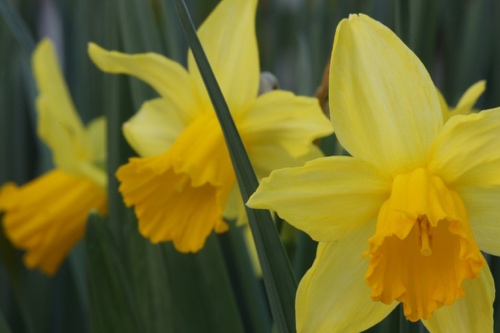 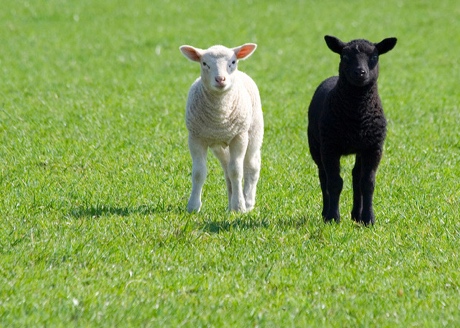 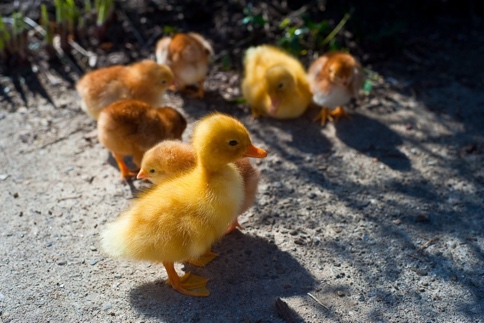 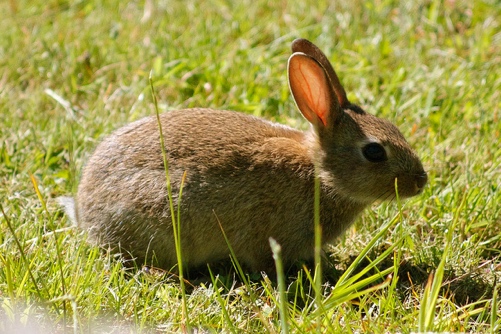 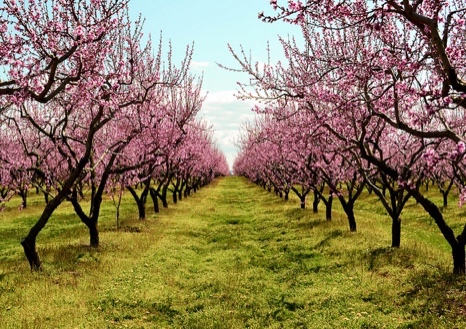 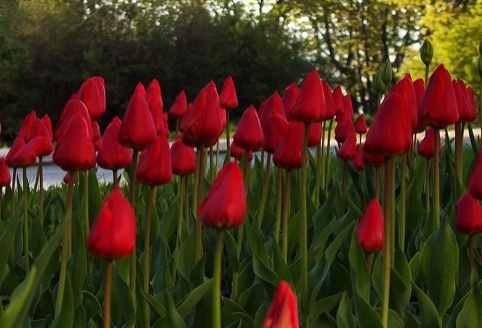 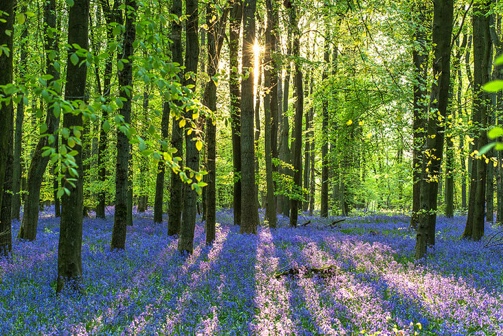 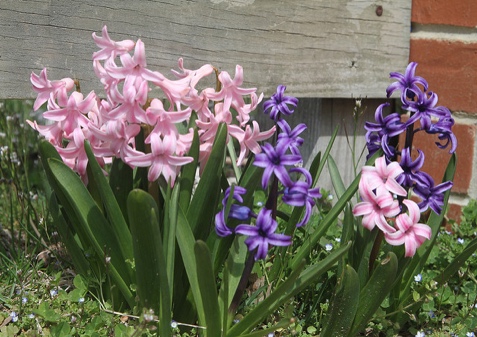 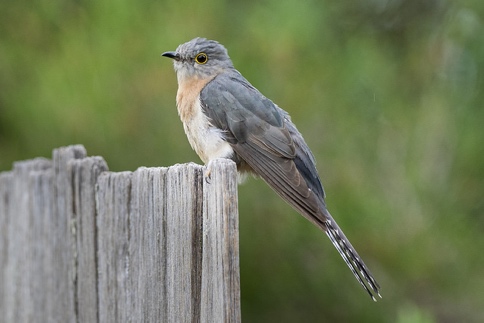 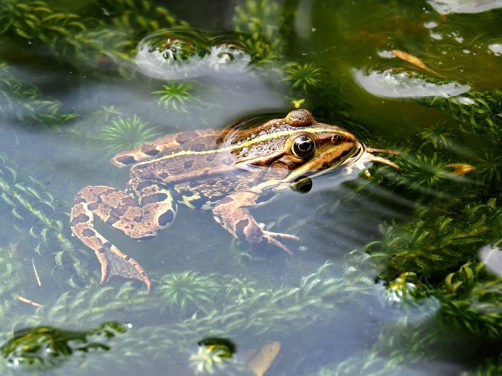 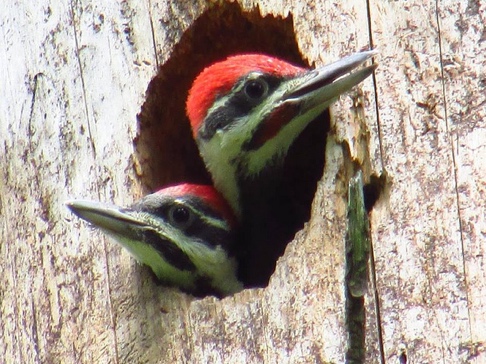 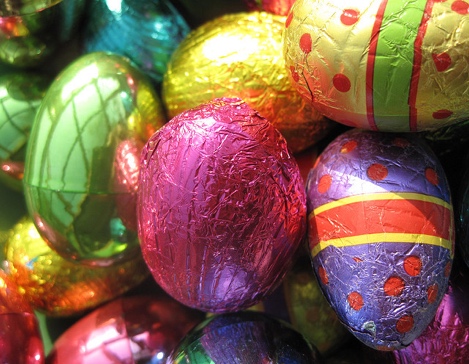 WAGOLLsYears 3 and 4Read through some of these poems with an adult and think about the language the poet uses.  Choose your favourite words (and maybe magpie some!).Years 5 and 6Spring has inspired many poets.  Before you write your own poem, cut these up into individual poems.  Read them and look at how the poet uses language for effect and think about the poetic devices they use (similes, alliteration etc).  Highlight particular words or phrases you think are effective.  Very Early Spring   Katherine Mansfield (1912) The fields are snowbound no longer;
There are little blue lakes and flags of tenderest green.
The snow has been caught up into the sky-- So many white clouds--and the blue of the sky is cold. Now the sun walks in the forest,
He touches the bows and stems with his
golden fingers;
They shiver, and wake from slumber.
Over the barren branches he shakes his yellow curls. Yet is the forest full of the sound of tears....
A wind dances over the fields.
Shrill and clear the sound of her waking laughter, Yet the little blue lakes tremble
And the flags of tenderest green bend and quiver. Spring Song Robert Louis Stevenson (1887) The air was full of sun and birds, The fresh air sparkled clearly. Remembrance wakened in my heart And I knew I loved her dearly. The fallows and the leafless trees
And all my spirit tingled.
My earliest thought of love, and Spring's First puff of perfume mingled. In my still heart the thoughts awoke, Came lone by lone together -
Say, birds and Sun and Spring, is Love A mere affair of weather? Spring Pools   Robert Frost (1922) These pools that, though in forests, still reflect The total sky almost without defect,
And like the flowers beside them, chill and shiver, Will like the flowers beside them soon be gone, And yet not out by any brook or river, But up by roots to bring dark foliage on.
The trees that have it in their pent-up buds
To darken nature and be summer woods --
Let them think twice before they use their powers To blot out and drink up and sweep away
These flowery waters and these watery flowers From snow that melted only yesterday. Spring   William Blake (1789) Sound the Flute! Now it's mute. Birds delight Day and Night Nightingale In the dale
Lark in Sky
Merrily
Merrily Merrily to welcome in the Year Little Boy
Full of joy,
Little Girl
Sweet and small,
Cock does crow
So do you.
Merry voice
Infant noise
Merrily Merrily to welcome in the Year From You Have I Been Absent in the Spring (Sonnet 98)   William Shakespeare (1599) From you have I been absent in the spring, When proud-pied April, dressed in all his trim, Hath put a spirit of youth in everything,
That heavy Saturn laughed and leaped with him, Yet nor the lays of birds, nor the sweet smell Of different flowers in odor and in hue,
Could make me any summer's story tell,
Or from their proud lap pluck them where they grew. Nor did I wonder at the lily's white,
Nor praise the deep vermilion in the rose;
They were but sweet, but figures of delight,
Drawn after you, you pattern of all those.
Yet seemed it winter still, and, you away,
As with your shadow I with these did play. Lines Written in Early Spring (1798)
William Wordsworth I heard a thousand blended notes,
While in a grove I sate reclined,
In that sweet mood when pleasant thoughts
Bring sad thoughts to the mind.To her fair works did Nature link
The human soul that through me ran;
And much it grieved my heart to think
What man has made of man.Through primrose tufts, in that green bower,
The periwinkle trailed its wreaths;
And ’tis my faith that every flower
Enjoys the air it breathes.The birds around me hopped and played,
Their thoughts I cannot measure:—
But the least motion which they made
It seemed a thrill of pleasure.The budding twigs spread out their fan,
To catch the breezy air;
And I must think, do all I can,
That there was pleasure there.If this belief from heaven be sent,
If such be Nature’s holy plan,
Have I not reason to lament
What man has made of man?From, “A Shropshire Lad” (1896) A E Housman Loveliest of trees, the cherry now
Is hung with bloom along the bough,
And stands about the woodland ride
Wearing white for Eastertide.The Trees   (1974)  Philip LarkinThe trees are coming into leaf 
Like something almost being said; 
The recent buds relax and spread, 
Their greenness is a kind of grief. 

Is it that they are born again 
And we grow old? No, they die too, 
Their yearly trick of looking new 
Is written down in rings of grain. 

Yet still the unresting castles thresh 
In fullgrown thickness every May. 
Last year is dead, they seem to say, 
Begin afresh, afresh, afresh.Spring (circa 1864) Gerard Manley HopkinsNothing is so beautiful as Spring –
When weeds, in wheels, shoot long and lovely and lush;
Thrush’s eggs look little low heavens, and thrush
Through the echoing timber does so rinse and wring
The ear, it strikes like lightnings to hear him sing;
The glassy peartree leaves and blooms, they brush
The descending blue; that blue is all in a rush
With richness; the racing lambs too have fair their fling.What is all this juice and all this joy?
A strain of the earth’s sweet being in the beginning
In Eden garden. – Have, get, before it cloy,
Before it cloud, Christ, lord, and sour with sinning,
Innocent mind and Mayday in girl and boy,
Most, O maid’s child, thy choice and worthy the winning.I Wandered Lonely as a Cloud, Wordsworth I wandered lonely as a cloudThat floats on high o'er vales and hills,When all at once I saw a crowd,A host, of golden daffodils;Beside the lake, beneath the trees,Fluttering and dancing in the breeze.Continuous as the stars that shineAnd twinkle on the milky way,They stretched in never-ending lineAlong the margin of a bay:Ten thousand saw I at a glance,Tossing their heads in sprightly dance.The waves beside them danced; but theyOut-did the sparkling waves in glee:A poet could not but be gay,In such a jocund company:I gazed—and gazed—but little thoughtWhat wealth the show to me had brought:For oft, when on my couch I lieIn vacant or in pensive mood,They flash upon that inward eyeWhich is the bliss of solitude;And then my heart with pleasure fills,And dances with the daffodils.SensesAdjectivesNounsVerbs (-ing)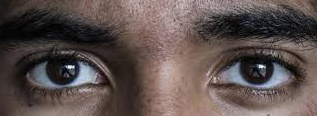 goldenflowersspreading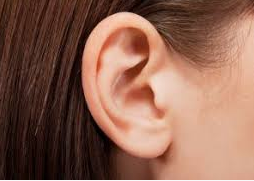 dappledfrogscroaking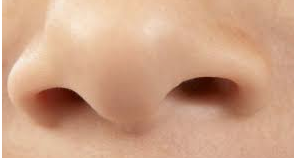 freshgrasswaving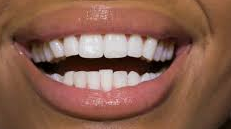 toastedhot-cross bunsdripping with butter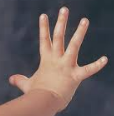 warmsunglowingI can seeI can see__________________________________________________________ __________________________________________________________ __________________________________________________________ __________________________________________________________ I can hearI can hear__________________________________________________________ __________________________________________________________ __________________________________________________________ __________________________________________________________ I can smellI can smell__________________________________________________________ __________________________________________________________ __________________________________________________________ __________________________________________________________ I can touchI can touch__________________________________________________________ __________________________________________________________ __________________________________________________________ __________________________________________________________  Year 5 and 6 Spring Senses PoemI have included expanded noun phrases.I have included powerful verbs.   I have described using all my senses.  I have included a simile (as __ as, like ...)I have included a metaphor eg the clouds were sheep in the sky.  I have used other poetic devices eg alliteration,  personificationI have edited to remove unnecessary words eg determiners, I can hear, I can see etcI have edited to make sure I have spelt correctly and used adventurous vocabulary.  What could I do to improve my spring poem next time?What could I do to improve my spring poem next time?